Dream viewer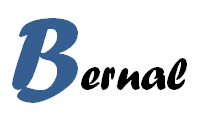 Instruction manual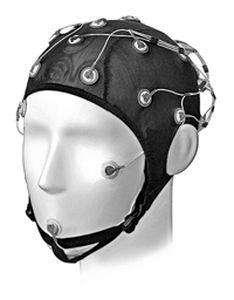 OPERATING INSTRUCTIONS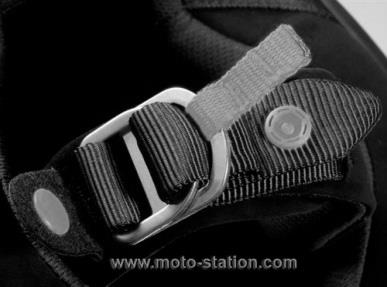 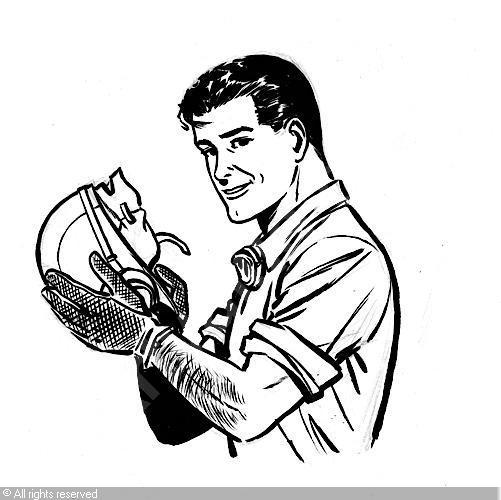 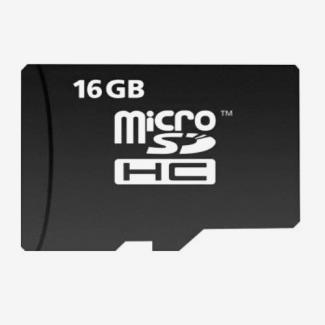 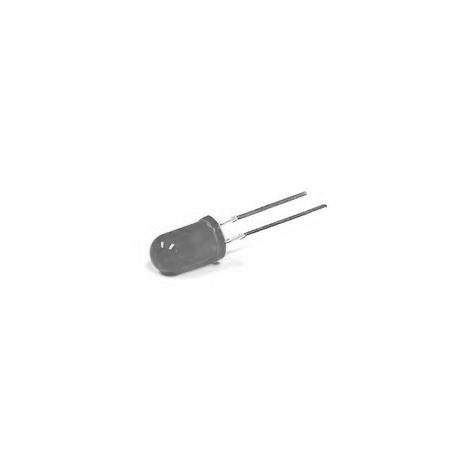 